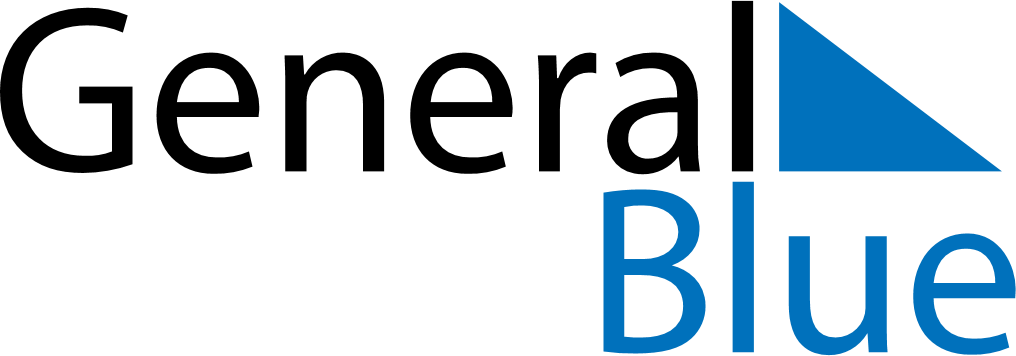 2027 - Q4Burkina Faso 2027 - Q4Burkina Faso 2027 - Q4Burkina Faso 2027 - Q4Burkina Faso 2027 - Q4Burkina Faso 2027 - Q4Burkina Faso OctoberSUNMONTUEWEDTHUFRISATOctober12October3456789October10111213141516October17181920212223October24252627282930October31NovemberSUNMONTUEWEDTHUFRISATNovember123456November78910111213November14151617181920November21222324252627November282930NovemberDecemberSUNMONTUEWEDTHUFRISATDecember1234December567891011December12131415161718December19202122232425December262728293031DecemberNov 1: All Saints’ DayDec 11: Proclamation of the RepublicDec 25: Christmas Day